Zanskar weatherDate 8th Feb – 
10 Mar 2015Date 8th Feb – 
10 Mar 2015Wed 
11 FebThur
12Fri
13Sat
14Sun
15Mon
16Tue
17Wed
18Thur
19Fri
20Sat
21Sun
22Mon
23Tue
24LocationLocationLehLehKargilKargilLehKanjiCamp1Camp1Camp1Camp1Camp1Camp1Camp1Camp1HeightHeight3500m3500m2650m2650m3500m3850m4270m4270m4270m4270m4270m4270m4270m4270mTemp
outsideMin-9-8.7-7.6-6.6-7.6-1-15.7-18-18.3-15.3-18-18-14.3-11.6Temp
outsideMax+19 in S+8+10+26+7.5+1+3.5+10+5+3+24+25+17+13.7Temp
InsideMin---------10-3-13-13-10.4-6.2Temp
InsideMax--------+10+24+50+41+27.8+38Weatheram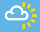 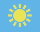 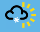 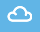 Weatherpm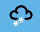 WindWindLightLightLightLightLightLightLightLightLightLightLightLightLightModSnow
cmTotal00000-2530363636363635Snow
cmDay fall-------56--0.1DateDateWed
25Thur
26Fri
27Sat
28Sun
1 MarMon
2Tue
3Wed
4Thur
5Fri
6Sat
7Sun
8Mon
9LocationLocationCamp1Camp1KanjiKanjiCamp2Camp2KanjiLehLehLehLehLehDelhiHeightHeight4270m4270m3850m3850m4150m4150m3850m3500m3500m3500m3500m3500m-Temp
outsideMin-8.3-6.5-15--13.2-9.2-19.2-18--4.8-4.5-2Temp
outsideMax-0.5+9--+30+6+3-+12+7+10+18Temp
InsideMin-3.2-1.4-4.7--2-5.3-9.8-5---Temp
InsideMax+9.4+18--+17-----WeatheramWeatherpmWindWindmodmodModLightLightLightLightLightModLightLightModSnowTotal52.555161630351515----SnowDay fall172.55----